Note:  All the shipping expenses will be covered by author.This form will be sent to sanatarastirmalari03sergi@gmail.com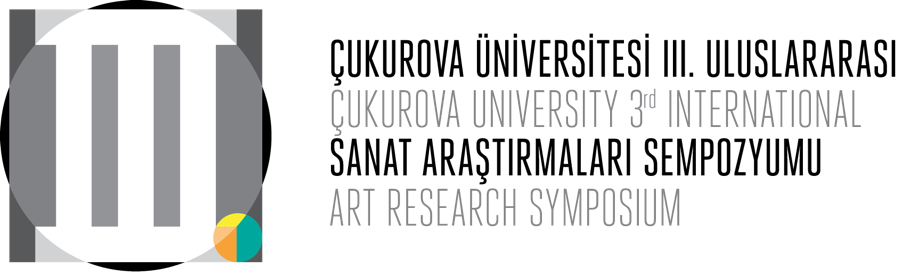 A R T W O R K 
A P P L I C A T I O N
 F O R M Artist's Name			:Phone Number	 		:Artwork’s Title			: Technique and Dimensions	:Production Date		:
Artist's Biography		:Resume, including five selected activities and not exceeding 150 words: YesNoI want to donate my work to Çukurova University.  (PLACE X SIGN)Return address of artwork: